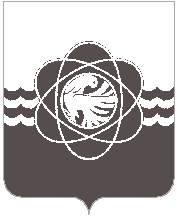 П О С Т А Н О В Л Е Н И Еот 15.06.2023  № 574О внесении изменений в постановление Администрации муниципального образования «город Десногорск» Смоленской области от 17.05.2023 № 472 «Об утверждении перечня предприятий для отбывания наказания в виде обязательных и исправительных работ и признании утратившими силу некоторых правовых актов»В целях реализации положений ст. 49, 50 Уголовного кодекса Российской Федерации от 13.06.1996 № 63-ФЗ, в соответствии со ст. 25, 39 Уголовно-исполнительного кодекса Российской Федерации от 08.01.1997 № 1-ФЗ, на основании письма инспектора лейтенанта внутренней службы Д.А. Киселева Рославльского межмуниципального филиала ФКУ УИИ УФСИН России по Смоленской области от 13.06.2023 № 69/ТО/56/14-б/н (вх. от 14.06.2023 № 555/3995)Администрация муниципального образования «город Десногорск» Смоленской области постановляет:1. Внести в постановление Администрации муниципального образования «город Десногорск» Смоленской области от 17.05.2023 № 472 «Об утверждении перечня предприятий для отбывания наказания в виде обязательных и исправительных работ и признании утратившими силу некоторых правовых актов» следующие изменения:- приложение № 1 «Перечень предприятий для отбывания наказания в виде обязательных работ» изложить в новой редакции согласно приложению.- приложение № 2 «Перечень предприятий для отбывания наказания в виде исправительных работ» изложить в новой редакции согласно приложению.2. Отделу информационных технологий и связи с общественностью (Е.О. Таистова) разместить настоящее постановление на официальном сайте Администрации муниципального образования «город Десногорск» Смоленской области в сети Интернет.3. Контроль исполнения настоящего постановления возложить на первого заместителя Главы муниципального образования.Исполняющий полномочия Главы муниципального образования«город Десногорск» Смоленской области                                        А.В.Соловьёв	Приложение № 1	к постановлению Администрации	муниципального образования	«город Десногорск» Смоленской области	от 15.06.2023 № 574УТВЕРЖДЕНпостановлением Главы Администрациимуниципального образования«город Десногорск» Смоленской областиот 17.05.2023 № 472Перечень предприятий для отбывания наказания в виде обязательных работМуниципальное унитарное предприятие «Комбинат коммунальных предприятий» муниципального образования «город Десногорск» Смоленской области, 5 рабочих мест, разнорабочие;Муниципальное бюджетное учреждение «Служба благоустройства» муниципального образования «город Десногорск» Смоленской области, 5 рабочих мест, разнорабочие.	Приложение № 2	к постановлению Администрации	муниципального образования	«город Десногорск» Смоленской области	от 15.06.2023 № 574УТВЕРЖДЕНпостановлением Главы Администрациимуниципального образования«город Десногорск» Смоленской областиот 17.05.2023 № 472Перечень предприятий для отбывания наказания в виде исправительных работМуниципальное унитарное предприятие «Комбинат коммунальных предприятий» муниципального образования «город Десногорск» Смоленской области, 5 рабочих мест, разнорабочие;Муниципальное бюджетное учреждение «Служба благоустройства» муниципального образования «город Десногорск» Смоленской области, 5 рабочих мест, разнорабочие.Общество с ограниченной ответственностью «Эко Фиш», 2 рабочих места, разнорабочие;Общество с ограниченной ответственностью «Д-Полимер», 3 рабочих места, разнорабочие;Индивидуальный предприниматель Джевало Елена Викторовна, 1 рабочее место, разнорабочий;Акционерное общество «ЭлС, 1 рабочее место, разнорабочий;Общество с ограниченной ответственностью «Смоленская АЭС-Сервис», 2 рабочих места, разнорабочие;Муниципальное унитарное предприятие Банно-прачечный комбинат «Латона» муниципального образования «город Десногорск» Смоленской области, 1 рабочее место, разнорабочий;Общество с ограниченной ответственностью «Десногорский полимерный завод», 1 рабочее место, разнорабочий.